FLORENCIA BELEN CASTRO AREBALO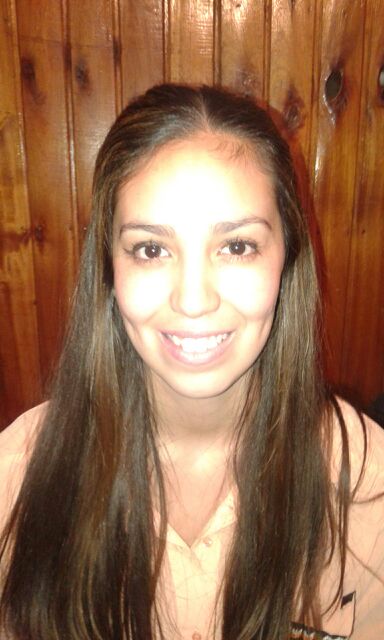 DATOS ACADÉMICOS_______________________________Universitarios: INEF. (Universidad de Luján) Profesorado Universitario de Educación Física (Año de ingreso: 2012) Solo restan 3 materias.Secundarios:E.E.M. Nº 9 “Prof. Roberto Giusti” Martínez. Pcia. De Buenos Aires. De 2006 a 2011.Título obtenido: Bachiller. Con orientación: Humanidades y Cs. Sociales.EXPERIENCIA LABORAL____________________________________“ASISTENCIA PERSONALIZADA-CLASES PARTICULARES”. “FOSQUE”. Desde Septiembre de 2013 a la actualidad.Coordinadora de Sede Nuñez (coordinacion de tareas, organización y coaching de equipo) Instructora de fitness (Pilates reformer y matt, indoor bike, entrenamiento funcional, trx suspensión, gap, stretching) También cumplo funciones de atención al público y ventas.“ENDORPHINE”.   Boulogne. Marzo a julio 2018. Clases de natación infantil grupales e individuales con capacidades especiales.“OLIVOS RUGBY CLUB”. Vicente López. Temporada 2015.Colonia de vacaciones.PILETA “PUNTA BALLENA”. Malvinas Argentinas. Desde Junio hasta Diciembre de 2013. Escuela de natacion infantil.“SHINING EVENTOS”. Villa Adelina. Desde Marzo hasta Diciembre 2013.Animaciones temáticas a domicilio. Organización de Eventos.“EL POLI” DEPORTIVO. Belgrano. Temporada 2013Colonia de vacaciones. Escuela de natación.CONTACT SOLUTION S.A. Martinez. Desde Junio hasta Diciembre de 2012Asesora telefónica-vendedoraOTROS CONOCIMIENTOS_____________________________________________Profesorado de danzas étnicas (ÁRABES): hasta 4to añoColonia de verano (Náutico de San Isidro): desde los 13 a los 17 años, conocimientos de kayak y actividades de rio.Conocimientos de maquillaje artístico y globologiaInglés: Nivel escrito y oral: Básico.Herramientas informáticas: Microsoft Office (Word, Excel y Power Point). Manejo de sistemas socioplus y dubix.Certificación en Reanimación Cardiopulmonar: Fecha de vencimiento: Agosto 2019 (Cruz Roja)Trabajo social y Tutoría de Cursos internos: Iglesia Cristiana Bíblica “Casa de Todos” (con jóvenes y adultos. Dictado de cursos internos y/o pertenecientes a FIET). Además, experiencia en armado de eventos recreativos y abiertos a la comunidad. Organización de actividades campamentiles para niños y adolescentes.Necesidades Especiales: experiencia con niños con Sindrome de Down, Asperger, y trastornos madurativos. Clases a embarazadas, patologías de columna y rehabilitación de operaciones.